SRIJEDA, 26.5.2021. MATEMATIKA     MD-POMNOŽI!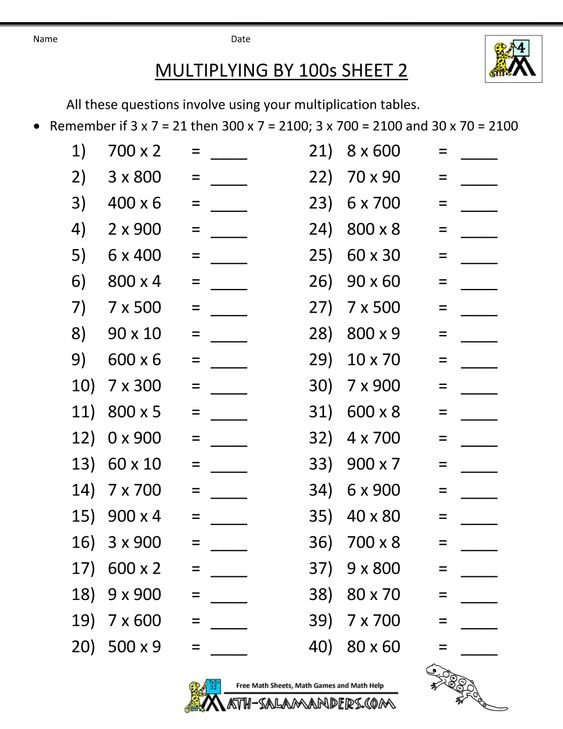 